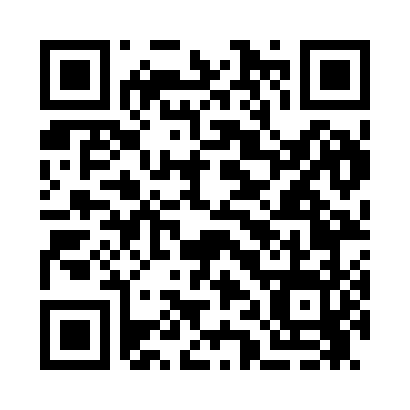 Prayer times for Arcadia Heights, South Carolina, USAWed 1 May 2024 - Fri 31 May 2024High Latitude Method: Angle Based RulePrayer Calculation Method: Islamic Society of North AmericaAsar Calculation Method: ShafiPrayer times provided by https://www.salahtimes.comDateDayFajrSunriseDhuhrAsrMaghribIsha1Wed5:206:371:255:098:149:312Thu5:196:361:255:098:159:323Fri5:186:351:255:098:169:334Sat5:166:341:255:098:169:345Sun5:156:331:255:098:179:356Mon5:146:321:255:108:189:367Tue5:136:311:255:108:199:378Wed5:126:301:245:108:209:389Thu5:106:291:245:108:209:3910Fri5:096:281:245:108:219:4011Sat5:086:271:245:108:229:4112Sun5:076:261:245:108:239:4213Mon5:066:261:245:108:249:4314Tue5:056:251:245:108:249:4415Wed5:046:241:245:118:259:4516Thu5:036:231:245:118:269:4617Fri5:026:231:245:118:279:4718Sat5:016:221:245:118:279:4819Sun5:006:211:255:118:289:4920Mon4:596:211:255:118:299:5021Tue4:586:201:255:118:309:5122Wed4:586:201:255:128:309:5223Thu4:576:191:255:128:319:5324Fri4:566:181:255:128:329:5425Sat4:556:181:255:128:329:5526Sun4:556:171:255:128:339:5627Mon4:546:171:255:128:349:5728Tue4:536:171:255:128:349:5829Wed4:536:161:265:138:359:5930Thu4:526:161:265:138:3610:0031Fri4:526:161:265:138:3610:00